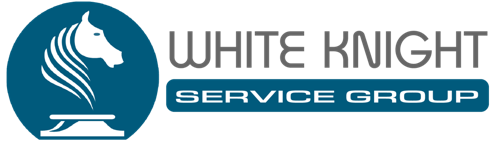 White Knight CIH News Article – Wednesday 5th August 2020White Knight – Leading the Fight Against COVID-19Based at the Corby Innovation Hub at Bangrave Road South, Corby, White Knight Service Group have been leading the fight against COVID-19, with an innovative disinfection treatment called SteraMist.SteraMist is very different to other disinfectants or ‘deep cleaning’ processes, in that it does not contain harmful chemicals such as ammonia or chlorine, which can cause respiratory and other health issues. Even without these chemicals, SteraMist is more effective in getting rid of bacteria and viruses, disinfecting to surgical grades or in other terms, to 99.9999% effectiveness – at microbial level this is significantly more effective than disinfectants that claim to be 99.9% effective. The other critical benefit of SteraMist is that it can treat ALL SURFACES and even INDOOR AIR – a particularly important attribute, as the latest evidence is suggesting that COVID-19 can be transmitted by tiny particles suspended in the air. Normal disinfectants simply can’t do this.Since the very beginning of the COVID-19 outbreak, the White Knight team have been working hard raising awareness of this highly advanced and unique treatment. The company have completed several large projects for prominent national organisations who have been keen to eliminate the potential presence and risks of COVID-19, as they seek to keep employees and customers safe.White Knight are also reaching out to other Northamptonshire based businesses and are offering a FREE environmental and decontamination survey, to help companies manage the continuing risks of COVID-19. White Knight can be contacted on 01536 682 300 or by e-mail on helpdesk@wkdr.co.uk More details can be found at their website at www.wksg.co.uk